TERMO DE CIENCIA Eu, ______________________________________________________, portador do CPF/CNPJ _________________________, com imóvel _____________________ a ser construído na Rua __________________________________________,lote ______,Bairro________________________, Herval do Oeste/SC, conforme o artigo 37 do Decreto Estadual 24.980/1985 e artigo 270 do Código de Obras Municipal, estou ciente que ao instalar sistema de esgoto sanitário através de fossas sépticas e absorventes deverei deixar os mesmos abertos para a vistoria pela autoridade de saúde, quando da concessão do HABITE-SE SANITÁRIO.É de responsabilidade do(a) profissional ___________________________________ CREA/CAU nº________________ o acompanhamento e  orientação para a  execução correta da fossa séptica. Antes de fechar (cobrir) a fossa, irei solicitar por escrito ao setor de Vigilância Sanitária a fiscalização da execução da obra conforme descrito no projeto.Se houver aterros, tampas e preenchimentos que possam prejudicar a vistoria eu proprietário; serei responsável pelos prejuízos e gastos inerentes a retirada de obstáculos. Caso a execução do projeto não esteja de acordo com o original, estou ciente que terei que adequar conforme memorial.Este termo refere-se somente a avaliação do projeto hidrossanitário. Herval do Oeste, ____ de ___________de _____.Obs: Caso não seja solicitada vistoria, não será liberado o HABITE-SE.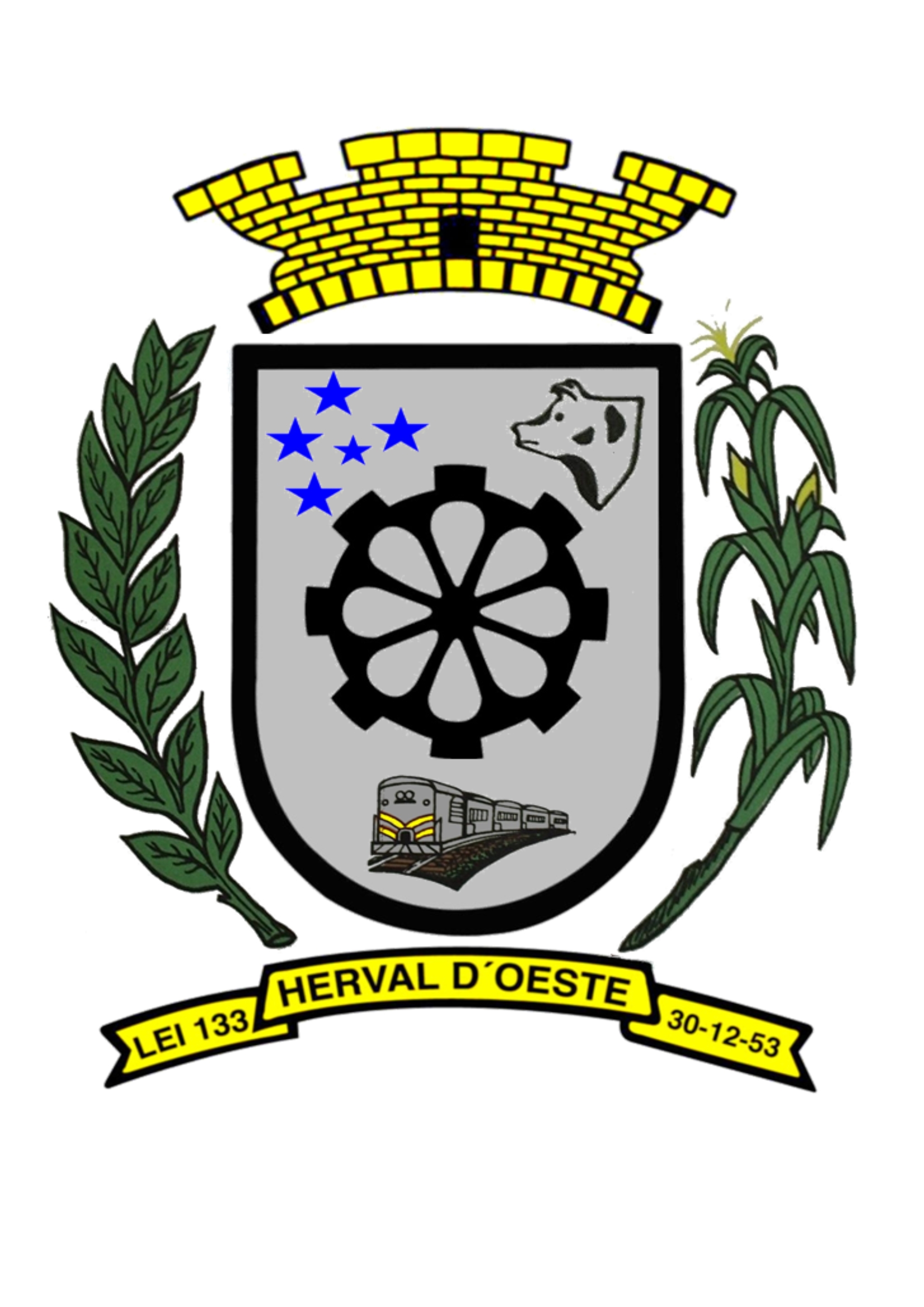 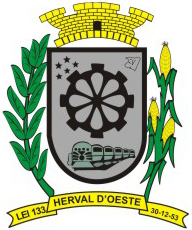 ESTADO DE SANTA CATARINAPrefeitura Municipal de Herval d’Oeste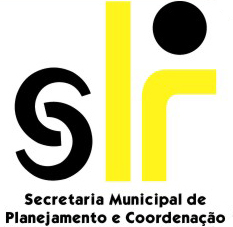 Declarante Responsável Técnico